INSTRUCTIONS FOR ACCESSING ONLINE FOLLOW YOUR HEART RESOURCESFollow Your Heart Video    	1. Visit http://followyourheart.reprievetrial.org/ 2. Click on the “Follow Your Heart” tab off the main menu bar3. Press the play button on video (top of screen)                   Follow Your Heart Song by David Berkeley           	1. Visit http://followyourheart.reprievetrial.org/                 2. Click on the “Follow Your Heart” tab off the main blue menu bar3. Press the play button on song (bottom of screen)         Follow your Heart CAB Presentation               1. Visit http://followyourheart.reprievetrial.org/    2. Click on the “Follow Your Heart” tab off the main blue menu bar              3. Click on “Women’s Health Info” tab off the top pink menu bar                4. Click on “REPRIEVE Slide Sets” (bottom right)       Follow Your Heart Educational/Recruitment Materials (posters, flyers, brochures, infographics, note cards)           1. Visit http://followyourheart.reprievetrial.org/             2. Click on the “Follow Your Heart” tab off the main blue menu bar          3. Click on “Printable Advertisement Materials” off the top pink menu bar Follow Your Heart Blog (to be updated monthly)           1. Visit http://followyourheart.reprievetrial.org/             2. Click on the “Follow Your Heart” tab off the main blue menu bar           3. Click on the “My Heart Matters: Blog” tab off the top pink menu bar                 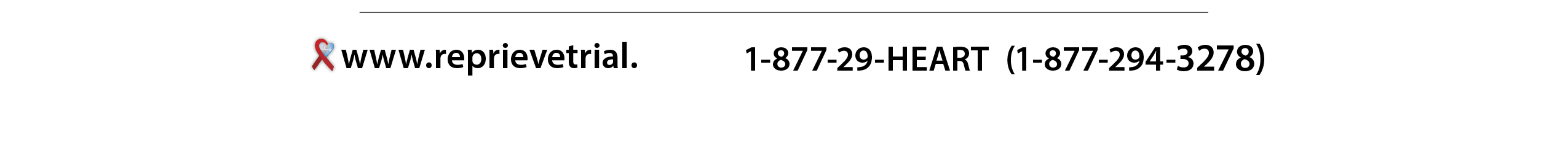 